Jerrabomberra PS Parents and Citizens’ Association (JPS P&C)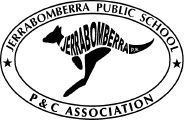 Coachwood AveJerrabomberra NSW 261916 May 2021To:	The Hon. John Barilaro, MP, Member for Monaro Mr Anthony Manning, Chief Executive of School Infrastructure NSWHigh School in JerrabomberraThank you to School Infrastructure NSW for the “A new high school in Jerrabomberra” flyer delivered to all Jerrabomberra households in March 2021 providing a summary of results following the November 2020 community survey.  While the information within the flyer is welcome, the JPS P&C and Jerrabomberra community need practical and helpful information regarding the high school in Jerrabomberra. The flyer’s “Summary of what you told us in November 2020” statistic that 93% of respondents believe the new education campus will benefit the local community, has been known to the community for more than a decade. The practical and helpful information we need now is: When will the high school open; Semester 1 2023, or is it unknown? We know timeliness of construction was identified as a top priority in the survey.Is this the region’s first STEM-based high school? We know the survey results indicate technology as the most important item to consider for a new school’s design.How many students will be enrolled in the first year’s intake and will this include year groups other than Year 7? How many students will the new school building will take at capacity, (see item 8.1 indicating 500 students). Survey question 9 asked about interest to attend the school, but results were not included in the flyer.The flyer says for more information visit www.schoolinfrastucture.nsw.gov.au and the High School in Jerrabomberra page says ‘planning phase’.  There is no information about the Social Impact Assessment as referenced in the flyer, or anything helpful.Each year, parents enrolling their child in high school are asked to submit enrolment forms as early as March, the year before their child commences Year 7. For the Year 7 class of 2023, this is ten months away. The families of Jerrabomberra need REAL information about the high school in Jerrabomberra now. This information will allow them to make informed decisions about their children’s schooling, their children’s future, their family’s future, and all the supports that enable a successful schooling experience.Answers to these questions are important – now – for thousands of Jerrabomberra people and your reply with more information and clarification on these questions will be very welcome. Thank you for your time to help inform our community about the greatly anticipated high school in Jerrabomberra.Yours sincerely       Kylie PrescottMs Kylie Prescott
President, Jerrabomberra PS Parents & Citizens’ AssociationCc: 	The Hon. Sarah Mitchell, MLC, NSW Minister for Education and Early Childhood LearningMs Kristy McBain, MP, Member for Eden MonaroCr Tim Overall, Mayor, Queanbeyan-Palerang Regional Council Ms Chris Hunter, Principal, Jerrabomberra Public School